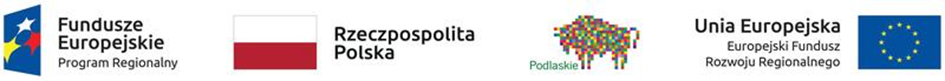 WNIOSEK ZAKWALIFIKOWAYCH DO UZYSKANIA GRANTU:Lp.Imię i Nazwisko GrantobiorcyNumer wnioskuRodzaj instalacji OZE1STEFAN WYSOCKIRIŚ.042.3.55.2022INSTALACJA FOTOWOLTAICZNA